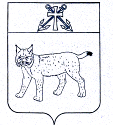 АДМИНИСТРАЦИЯ УСТЬ-КУБИНСКОГОМУНИЦИПАЛЬНОГО ОКРУГАПОСТАНОВЛЕНИЕс. Устьеот 25.03.2024                                                                                                       № 539                                                                                                                          «О внесении изменений в постановление администрации округа от 30 октября 2023 года № 1634 «Об утверждении муниципальной программы «Сохранение объектов культурного наследия и их историко-архитектурной средыУсть-Кубинского муниципального округа на 2024-2026 годы»         В соответствии с Порядком разработки реализации и оценки эффективности муниципальных программ Усть-Кубинского муниципального округа, утвержденным постановлением администрации округа от 21 февраля 2023 года № 322, ст. 42 Устава округа администрация округа ПОСТАНОВЛЯЕТ:1. Внести в муниципальную программу «Сохранение объектов культурного наследия и их историко-архитектурной среды Усть-Кубинского муниципального округа на 2024-2026 годы», утвержденную постановлением администрации округа от 30 октября 2023 года № 1634 «Об утверждении муниципальной программы «Сохранение объектов культурного наследия и их историко-архитектурной средыУсть-Кубинского муниципального округа на 2024-2026 годы» следующие изменения:1.1. В Паспорте программы позицию «Объемы финансирования обеспечения муниципальной программы» изложить в следующей редакции:1.2. Раздел 5 программы  изложить в следующей редакции:«5. Финансовое обеспечение муниципальной программы	Программа реализуется за счет средств федерального бюджета, бюджетов области и округа, а также внебюджетных источников.	Общий объем финансирования Программы составляет 235,8 тыс. рублей (в ценах соответствующих лет), в том числе:	за счет средств бюджета Усть-Кубинского муниципального округа – 235,8 тыс. рублей; 	за счет средств внебюджетных источников – 0,0 тыс. рублей.Финансовое обеспечение реализации муниципальной программы за счет средств бюджета округа приведено в приложении 4 к муниципальной программе. Финансовое обеспечение муниципальной программы за счет средств бюджета округа приведено в приложении 5 к муниципальной программе.Предоставление средств федерального бюджета, бюджета субъекта Российской Федерации на реализацию мероприятий настоящей муниципальной программы осуществляется на основании соглашений, заключаемых с органом исполнительной власти субъекта Российской Федерации, а также органом исполнительной власти субъекта Российской Федерации с органом местного самоуправления.1.3. Приложения 4, 5 к программе изложить в следующей редакции согласно приложениям 1, 2 к настоящему постановлению соответственно.2. Настоящее постановление вступает в силу со дня его официального опубликования.Финансовое обеспечение реализации муниципальной программы за счет средств бюджета округа, тыс. руб.* Указываются конкретные годы периода реализации муниципальной программы. Приложение 2к постановлению администрации округаот 25.03.2024 № 539Финансовое обеспечение муниципальной программы за счет средств бюджета округа1 Указываются конкретные годы периода реализации муниципальной программы (подпрограммы муниципальной программы).2 Указываются субвенции, субсидии и иные трансферты федерального и областного бюджетов при условии подтверждения поступления указанных средств.3 Указываются при условии подтверждения поступления указанных средств. 4 Номер основного мероприятия состоит из номера соответствующей подпрограммы и порядкового номера данного основного мероприятия в рамках подпрограммы.Объемы финансового обеспечения муниципальной программыОбщий объем финансирования мероприятий Программы составляет 235,8 тыс. рублей, в том числе:-средства бюджета Усть-Кубинского муниципального округа –235,8 тыс. рублей;- средства внебюджетных источников – 0,0 тыс. рублей.Объем финансирования с разбивкой по годам:2024 год - 235,8 тыс. рублей;2025 год - 0,0 тыс. рублей;2026 год - 0,0 тыс. рублей;*В течение реализации программы объем финансового  обеспечения подлежит уточнениюГлава округа                                                                                                         И.В. БыковПриложение 1к постановлению администрации округаот 25.03.2024 № 539Приложение 4 кмуниципальной программе «Сохранение объектов культурного наследия и их историко-архитектурной среды Усть-Кубинского муниципального округа на 2024-2026 годы»Ответственный исполнитель, соисполнитель, исполнительИсточникфинансового обеспеченияРасходыРасходыРасходыРасходыОтветственный исполнитель, соисполнитель, исполнительИсточникфинансового обеспечения202420252026Всегоза 2024-2026 годы12345671Итого по муниципальной программевсего, в том числе:0,00,00,00,01Итого по муниципальной программесобственные доходы бюджета  округа235,80,00.0235,81Итого по муниципальной программесубвенции и субсидии федерального бюджета**0,00,00,00,01Итого по муниципальной программесубвенции и субсидии областного бюджета**0,00,00,00,0 1Итого по муниципальной программебезвозмездные поступления государственных внебюджетных фондов,фи зических и юридических лиц***0,00,00,00,02ответственный исполнительадминистрация Усть-Кубинского муниципального округавсего, в том числе:235,80,00,0  235,82ответственный исполнительадминистрация Усть-Кубинского муниципального округасобственные доходы  бюджета  округа235,80,00,0235,82ответственный исполнительадминистрация Усть-Кубинского муниципального округасубвенции и субсидии федерального бюджета **0,00,00,00,02ответственный исполнительадминистрация Усть-Кубинского муниципального округасубвенции и субсидии областного бюджета **0,00,00,00,0 2ответственный исполнительадминистрация Усть-Кубинского муниципального округабезвозмездные поступления государственных внебюджетных фондов, фи зических и юридических лиц***0,00,00,00,0                                                                    Приложение 5 к               муниципальной программе «Сохранение объектов культурного наследия и их историко-архитектурной среды Усть-Кубинского муниципального округа на 2024-2026 годы»№ п/пСтатусНаименование основного мероприятияОтветственный исполнительИсточник финансового обеспеченияРасходы (тыс. рублей)Расходы (тыс. рублей)Расходы (тыс. рублей)Расходы (тыс. рублей)№ п/пСтатусНаименование основного мероприятияОтветственный исполнительИсточник финансового обеспечения202420252026Всего за2024-2026 годы11 ПрограммаОсновное мероприятие 1Оценка технического состояния объектов, представляющих историко-архитектурную ценность, в целях принятия своевременных решений и мер по обеспечению их сохранности и благоустройства придомовых территорий. Включает разработку проектно-сметной документации на проектирование первоочередных консервационных работ на объектах культурного наследия, ремонтно-реставрационные работы по сохранению объектов культурного наследия, находящихся в муниципальной собственности округа.Администрация округаОтдел культуры, туризма и молодежи администрации округаУправление имущественных отношений администрации округавсего, в том числе235,80,00,0235 ,811 ПрограммаОсновное мероприятие 1Оценка технического состояния объектов, представляющих историко-архитектурную ценность, в целях принятия своевременных решений и мер по обеспечению их сохранности и благоустройства придомовых территорий. Включает разработку проектно-сметной документации на проектирование первоочередных консервационных работ на объектах культурного наследия, ремонтно-реставрационные работы по сохранению объектов культурного наследия, находящихся в муниципальной собственности округа.Администрация округаОтдел культуры, туризма и молодежи администрации округаУправление имущественных отношений администрации округасобственные доходы бюджета округа235,80,00,0235,811 ПрограммаОсновное мероприятие 1Оценка технического состояния объектов, представляющих историко-архитектурную ценность, в целях принятия своевременных решений и мер по обеспечению их сохранности и благоустройства придомовых территорий. Включает разработку проектно-сметной документации на проектирование первоочередных консервационных работ на объектах культурного наследия, ремонтно-реставрационные работы по сохранению объектов культурного наследия, находящихся в муниципальной собственности округа.Администрация округаОтдел культуры, туризма и молодежи администрации округаУправление имущественных отношений администрации округасубвенции и субсидии федерального бюджета20,00,00,00,011 ПрограммаОсновное мероприятие 1Оценка технического состояния объектов, представляющих историко-архитектурную ценность, в целях принятия своевременных решений и мер по обеспечению их сохранности и благоустройства придомовых территорий. Включает разработку проектно-сметной документации на проектирование первоочередных консервационных работ на объектах культурного наследия, ремонтно-реставрационные работы по сохранению объектов культурного наследия, находящихся в муниципальной собственности округа.Администрация округаОтдел культуры, туризма и молодежи администрации округаУправление имущественных отношений администрации округасубвенции и субсидии областного бюджета20,00,00,00,011 ПрограммаОсновное мероприятие 1Оценка технического состояния объектов, представляющих историко-архитектурную ценность, в целях принятия своевременных решений и мер по обеспечению их сохранности и благоустройства придомовых территорий. Включает разработку проектно-сметной документации на проектирование первоочередных консервационных работ на объектах культурного наследия, ремонтно-реставрационные работы по сохранению объектов культурного наследия, находящихся в муниципальной собственности округа.Администрация округаОтдел культуры, туризма и молодежи администрации округаУправление имущественных отношений администрации округабезвозмездные поступления государственных внебюджетных фондов, физических и юридических лиц30,00,00,00,02Основное мероприятие 2  Проведение информационно-просветительских мероприятий по популяризации культурного наследия для местных жителей и гостей Усть-Кубинского муниципального округа. Включает проведение методических и просветительских мероприятий и акций, информационных и краеведческих конференций и чтений, реализацию детско-юношеских и издательских проектов, установку информационных   и выставочных стендов возле объектов культурного наследия и в исторических местах.Администрация округаОтдел культуры, туризма и молодежи администрации округа0,00,00,00,0